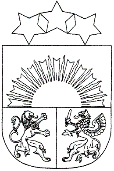 Dienvidkurzemes novada pašvaldībaVAIŅODES PIRMSSKOLAS IZGLĪTĪBAS IESTĀDE ,,ZĪLĪTE”Kalna iela 2A, Vaiņode, Vaiņodes pag., Dienvidkurzemes novads, LV 3435,reģistrācijas Nr. 4101901763, tālr.: 634 64292, e-pasts: zilite.pii@dkn.lvNr. 1. 20/1IEKŠĒJIE NOTEIKUMIVaiņodē                                                                                                                APSTIPRINĀTSVaiņodes pirmsskolas izglītības iestādes “Zīlīte” vadītājas pienākumu izpildītāja Dita Valtere ar 31. janvāra 2023. gada  rīkojumuNr.  PIIZ/2023/1.12/1KĀRTĪBA KĀDĀ PIRMSSKOLAS IZGLĪTĪBAS PROGRAMMU ĪSTENO ĢIMENĒIzdota saskaņā ar Vispārējās izglītības likuma 10.panta trešās daļas 2.punktu un22. pantuVispārīgie jautājumiVaiņodes    pirmsskolas   izglītības   iestādes   “Zīlīte”   (turpmāk   – iestāde) “Kārtība kādā pirmsskolas izglītības programmu īsteno ģimenē” (turpmāk– kārtība) nosaka kārtību, kā Vaiņodes pirmsskolas izglītības iestādes “Zīlīte” izglītojamā vecāki vai likumiskais pārstāvis (turpmāk – vecāki) var īstenot pirmsskolas izglītības programmas (turpmāk - programma) apguvi ģimenē.Kārtība ir saistoša iestādes pedagogiem un izglītojamo no 5 gadu vecuma vecākiem, kuri ir pieņēmuši lēmumu programmu īstenot ģimenē.Kārtības mērķis ir nodrošināt konsultācijas un metodisku atbalstu vecākiem, kuru bērni programmu īsteno ģimenē.Izglītības programmas īstenošanas kārtībaVecāki, kuri ir pieņēmuši lēmumu pirmsskolas programmu īstenot ģimenē, informē   iestādi   par   savu   izvēli,   iesniedzot   iesniegumu   iestādes   vadītājam (1.pielikums).Iestādes   vadītāja   izdod   rīkojumu   par   pirmsskolas   programmas   īstenošanu ģimenē iesniegumā minētajam izglītojamam un nozīmē pedagogu, kurš konsultē vecākus un sniedz metodisku palīdzību pirmsskolas programmas īstenošanai ģimenē.Pedagogs sadarbībā ar vecākiem izveido konsultāciju grafiku, kurā vienojas par klātienes konsultāciju regularitāti. Konsultācijas iestādē klātienē notiek ne retāk kā reizi mēnesī. Pirms katras konsultācijas vecāki vienojas ar pedagogu par konkrētu konsultācijas dienu un laiku.Konsultāciju laikā notiek pedagoga un izglītojamā tikšanās klātienē, kuru laikā izglītojamais demonstrē apgūtās zināšanas, prasmes, iemaņas. Uzrāda izpildītus iepriekšējā konsultācijā saņemtos uzdevumus.Pēc sasniegumu novērtēšanas pedagogs sadarbībā ar izglītojamo un viņa vecākiem izvirza turpmākos uzdevumus un sasniedzamos rezultātus. Sniedz metodiskus ieteikumus uzdevumu izpildei.Katras konsultācijas laikā izglītojamais saņem mutisku pedagoga novērtējumu. Mācību gada noslēgumā iestāde vecākiem sniedz rakstisku izglītojamā mācību sasniegumu vērtējumu.Iestādes un vecāku pienākumi un tiesībasIestāde:1. informē  vecākus  par  pirmsskolas  vadlīnijās  noteiktajiem  sasniedzamajiem rezultātiem mācību jomās, konsultē un sniedz metodisku atbalstu vispārējās pirmsskolas programmas (kods 01011111) īstenošanai ģimenē;2. nodrošina pirmsskolas programmas apguvei atbilstošus mācību materiālus;nodrošina izglītojamam iespēju piedalīties iestādes organizētos pasākumos, interešu izglītības nodarbībās un atbalsta personāla nodarbībās.Vecāki:1. atbild par pirmsskolas vadlīnijās un programmā paredzētā satura īstenošanu, un izglītojamā mācību sasniegumiem, zināšanām, prasmēm, iemaņām, attieksmi;nodrošina izglītojamam pirmsskolas programmas īstenošanai atbilstošu mācību vidi un mācību līdzekļus;nodrošina izglītojamam iespēju piedalīties iestādes organizētos pasākumos, interešu izglītības nodarbībās un atbalsta personāla nodarbībās;uzklausa un pilda pedagogu norādījumus un ieteikumus par izglītojamā turpmāko izglītošanu un attīstības veicināšanu;izglītojamā izglītošanā sadarbojas ar iestādes administrāciju, pedagogiem un citām izglītības procesā iesaistītām personām;informē iestādi par izglītojamā veselības stāvokli un citiem apstākļiem, ja tiem ir nozīme izglītības procesā;Vecāki un izglītojamais, uzturoties iestādē, ievēro iestādes iekšējās kārtības noteikumus, citu izglītojamo, pedagogu un iestādes darbinieku likumiskās tiesības un intereses.Noslēguma jautājumiAr  “Kārtību  kādā  pirmsskolas  izglītības  programmu  īsteno  ģimenē”  iespējams iepazīties  Dienvidkurzemes  novada  mājas  lapā,  sadaļā  Pirmsskolas  izglītība  - Vaiņodes pirmsskolas izglītības iestāde “Zīlīte” un www.eklase.lv. Vecāki, iesniedzot iestādei iesniegumu par pirmsskolas programmas īstenošanu ģimenē, ar parakstu apliecina iepazīšanos ar kārtību.Grozījumus  kārtībā  veic  iestādes  vadītājs,  pamatojoties  uz  grozījumiem  valstī spēkā   esošos   normatīvos   aktos,   vai   pēc   iestādes   pedagoģiskās   padomes lēmuma.Ierosinājumus grozījumiem rakstveidā var iesniegt iestādes padome, motivējot izmaiņu nepieciešamību.Kārtība stājas spēkā ar 2023.gada 31. janvārī un ir spēkā līdz nomaiņai.Pielikums 2023. gada 31.janvārī Kārtībai, kādā pirmsskolas izglītības programmu īsteno ģimenē__________________________Iesniedzēja – vecāka vai likumiskā pārstāvja vārds, uzvārds Personas kods ____________________________________________________(deklarētā dzīvesvieta)__________________________(faktiskā dzīvesvieta, ja nesakrīt ar deklarēto)Tālrunis___________________________________________________ E-pasts__________________________IESNIEGUMSVēlos manam dēlam / meitai  ________________________________________________________(Personas kods)_____________________________(dzimšanas datums dd.m.m.gggg.)____________________________________________________________________(deklarētā dzīvesvieta)____________________________________________________________________(faktiskā dzīvesvieta, ja nesakrīt ar deklarēto)Pirmsskolas programmu īstenot ģimenē ar 20___. gada _______________Ģimenē ir nodrošināta pirmsskolas programmas īstenošanai atbilstoša vide, mācību līdzekļi un atbalsts mācību satura apguvei.Papildinformācija par bērnu: ___________________________________________________________________Esmu informēts(-a), ka Iestāde veic personas datu apstrādi, kas nepieciešama iestādes funkciju veikšanai, atbilstoši datu aizsardzības normatīvo aktu prasībām. Esmu iepazinies/-usies ar izglītības iestādes nolikumu, iekšējās kārtības noteikumiem un tos ievērošu. 20___.g. _________________ _______________________ /_________________/Iesniedzēja paraksts un atšifrējums___________________________________________________________________Atzīme par iesnieguma saņemšanu (aizpilda iestādes darbinieks): Iesniegums saņemts: 20 ____.g. ________________ __________/_____________ Saņēmēja paraksts un atšifrējums 